Tym razem  relaks i rehabilitacja  w urokliwym  Lądku Zdroju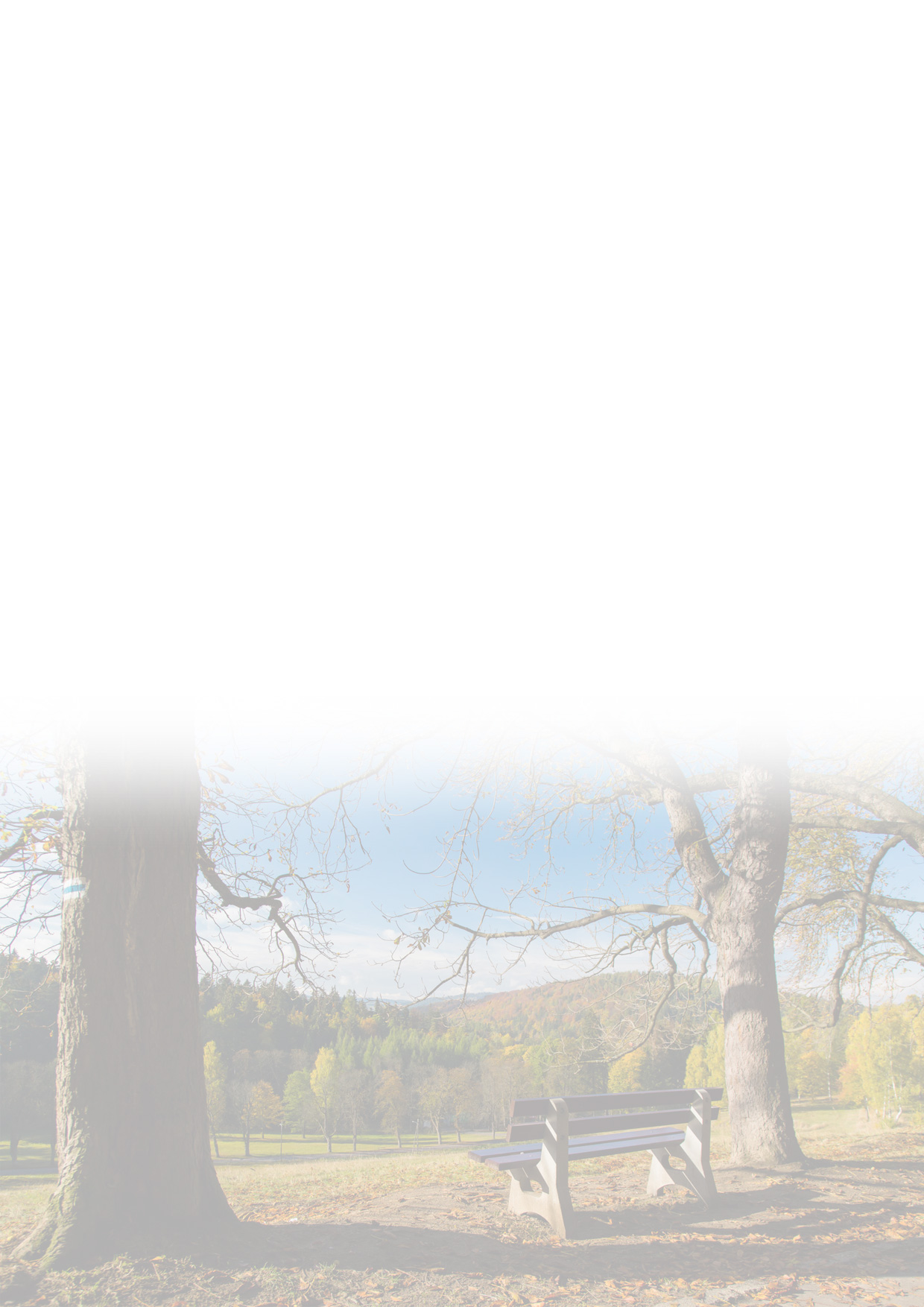 Lądek-Zdrój– miasto położone w Kotlinie Kłodzkiej  Sudetach Wschodnich, w dolinie rzeki Białej Lądeckiej. 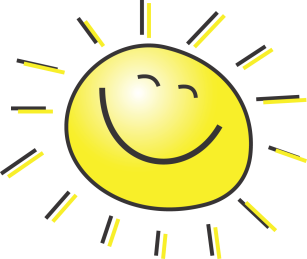 Państwu proponujemy pobyt w Ośrodku Sanatoryjnym  Geovita  w Lądku-Zdroju, który położony jest leżący w sercu Gór Złotych. Obiekt oferuje bogatą ofertę odnowy biologicznej – hydroterapii (kąpiel perełkowa i solankowa, masaże podwodne i wirowe), fizykoterapii (diadynamik, interdyn, ultradźwięki, galwanizacja, jonoforeza), aerozoloterapii, termoterapii (okłady parafinowe           i borowinowe), kinezyterapii, aquawibron oraz masaże lecznicze,     a  także sauna z minibasenem, minisiłownia. Dla osób preferujących aktywny wypoczynek jest do dyspozycji kort tenisowy, boisko do siatkówki, koszykówki i badmintona, bilard oraz tenis stołowy. Do centrum Lądka Zdr. Jest ok 1 km pieszo 15 minut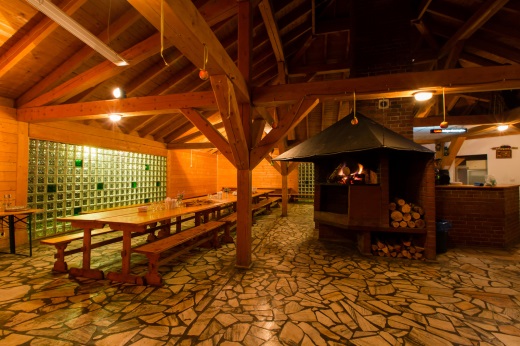 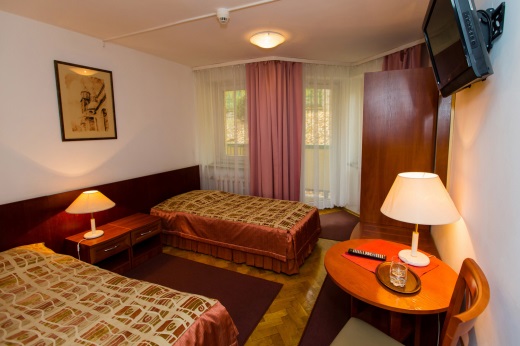 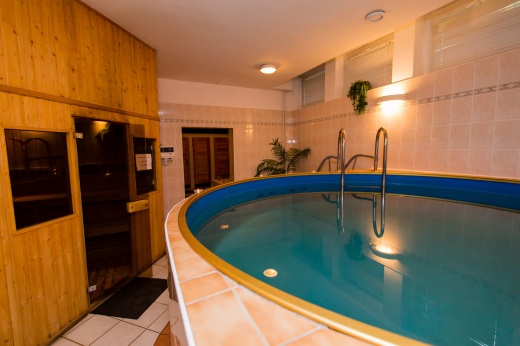 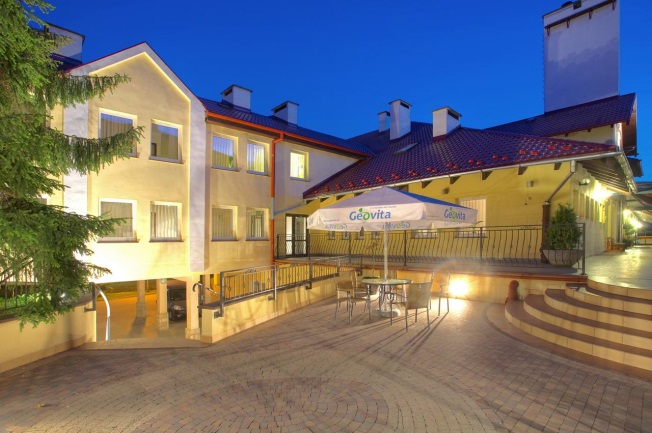 Do dyspozycji Gościchata grillowa,kawiarnia z tarasem letnim,baza zabiegowa,sauna z minibasenem, salka gimnastyczna,kort tenisowy, boisko do siatkówki/koszykówki i badmintona,bilard, tenis stołowy,bezprzewodowy internetŚwiadczenia:transport komfortowym autokarem na trasie: Kleszczów – Lądek Zdrój - Kleszczów7 noclegów w pokojach2,3 – os z łazienką, TV sat, radiem, telefonem i suszarką wyżywienie: 3 posiłki - śniadania w formie bufetu, obiady i kolacje serwowane ciepłe danie + płyta zimna na stole bufetowym, istnieje możliwość wyboru diety: wegetariańskiej, niskokalorycznej dla osób z cukrzycą oraz diety bezglutenowejwizyta lekarska 1 x na początku  turnusuzabiegi wg wskazań lekarza (3x dziennie od pn. do pt.)spacer po Lądku  Zdroju z przewodnikiem 1 x1 x wieczorek integracyjny wewnątrz obiektu1 x kolacja grilowa Ubezpieczenie NNWopłata uzdrowiskowa